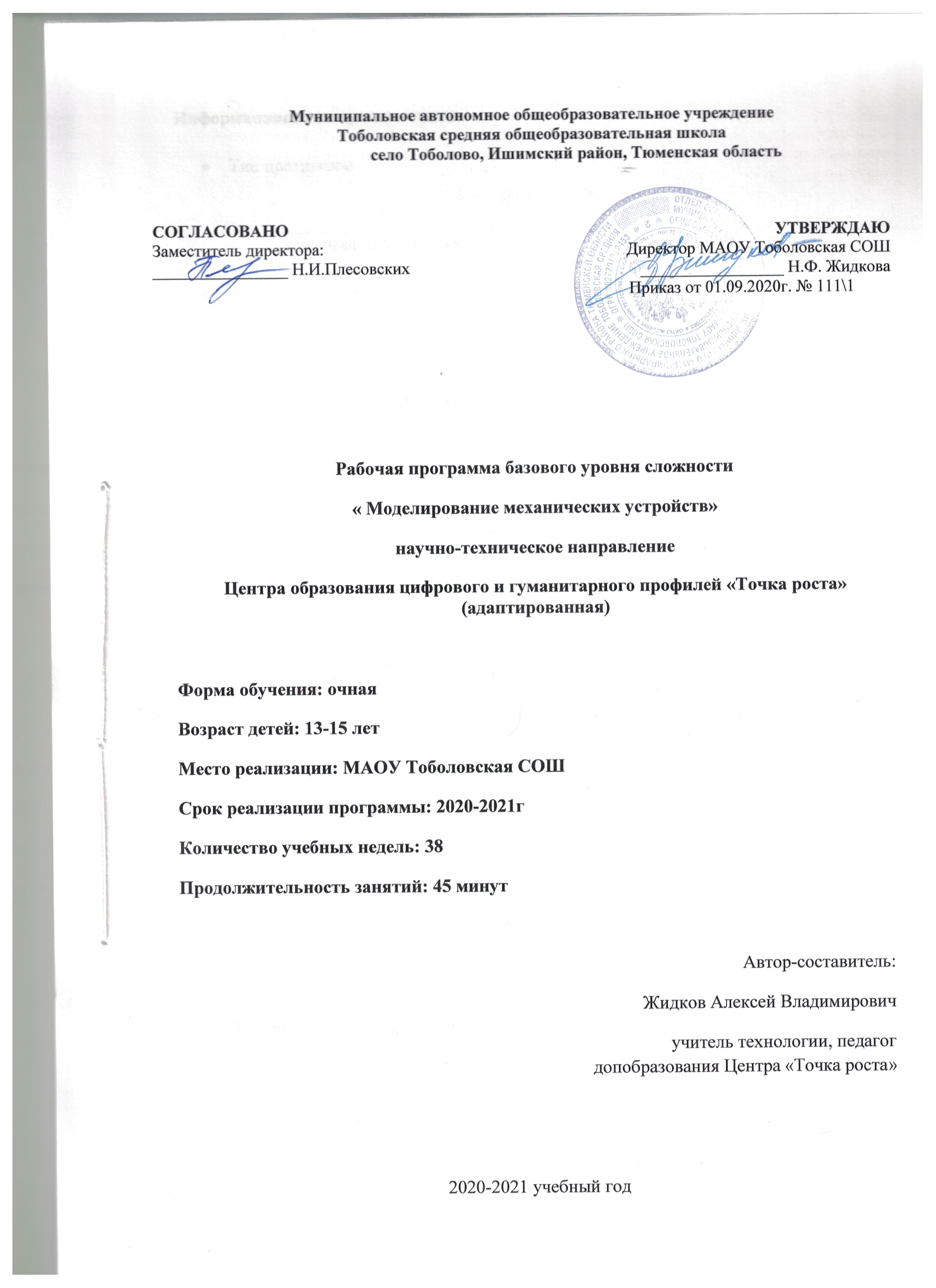 Информационная карта программыТип программы(типовая, модифицированная , экспериментальная, авторская)Образовательная область(профильная, многопрофильная: естествознание, искусство, культурная, духовная или физическая типология)Направленность деятельности(научно-техническая, спортивно-техническая, физкультурно-спортивная, художественно-эстетическая, туристско-краеведческая, эколого-биологическая, военно-патриотическая, социально-педагогическая, культурологическая, естественно-научная)Способ освоения содержания образования(репродуктивная, эвристическая, алгоритмическая, исследовательская, творческая)Уровень освоения содержания образования(общекультурный, углубленный, начальное, основное или среднее общее образование)Форма реализации программы(групповая, индивидуальная)Продолжительность реализации программы(одногодичная, двухгодичная и др.) Цели программы: саморазвитие и развитие личности каждого ребёнка в процессе освоения мира через его собственную творческую предметную деятельность; введение школьников в сложную среду конструирования с использованием информационных технологий; организация занятости школьников во внеурочное время. Задачи:Формирование мотивации успеха и достижений, творческой самореализации на основе организации предметно-преобразующей деятельности;  Формирование внутреннего плана деятельности на основе поэтапной отработки предметно-преобразовательных действий; Формирование умения искать и  преобразовывать необходимую информацию на основе различных информационных технологий (графических - текст, рисунок, схема; информационно-коммуникативных); Развитие регулятивной структуры деятельности, включающей целеполагание, планирование (умение составлять план действий и применять его для решения практических задач), прогнозирование (предвосхищение будущего результата при различных условиях выполнения действия), контроль, коррекцию и оценку; Развитие умения излагать мысли в четкой логической последовательности, отстаивать свою точку зрения, анализировать ситуацию и самостоятельно находить ответы на вопросы путем логических рассуждений. Развитие коммуникативной компетентности младших школьников на основе организации совместной продуктивной деятельности (умения работать над проектом в команде, эффективно распределять обязанности, развитие навыков межличностного общения и коллективного творчества)  Развитие индивидуальных способностей ребенка;  Развитие речи детей;  Повышение интереса к учебным предметам посредством конструктора ЛЕГО Методы обучения: Словесные (рассказ, беседа, лекция с элементами беседы); Наглядные (демонстрация плакатов, учебных видео роликов, электронных презентаций. материальной базы);Эвристические – (саморазвитие учащихся, активная познавательная деятельность); Практические (отработка нормативов, решение теоретических и практических задач).Личностные результаты:- формирование познавательных интересов, интеллектуальных и творческих способностей обучающихся; - формирование целостного мировоззрения, соответствующего современному уровню развития науки и технологий; - самостоятельность в приобретении новых знаний и практических умений; - готовность к выбору жизненного пути в соответствии с собственными интересами и возможностями; - проявление технико-технологического мышления при организации своей деятельности;- мотивация образовательной деятельности школьников на основе личностно ориентированного подхода;- формирование ценностных отношений друг к другу, учителю, авторам открытий и изобретений, результатам обучения; формирование коммуникативной компетентности в процессе проектной, учебно-исследовательской, игровой деятельности.Метапредметные результаты:Познавательные УУД:- владение составляющими исследовательской и проектной деятельности: умения видеть проблему, ставить вопросы, выдвигать гипотезы, давать определения понятиям, классифицировать, наблюдать, проводить эксперименты, делать выводы и заключения, структурировать материал, объяснять, доказывать, защищать свои идеи; - умение самостоятельно определять цели своего обучения, ставить и формулировать для себя новые задачи в учёбе и познавательной деятельности, развивать мотивы и интересы своей познавательной деятельности; - овладение основами самоконтроля, самооценки, принятия решений и осуществления осознанного выбора в учебной и познавательной деятельности;- умение создавать, применять и преобразовывать знаки и символы, модели, схемы для решения учебных и познавательных задач.Регулятивные УУД:- формирование умений работать в группе с выполнением различных социальных ролей, представлять и отстаивать свои взгляды и убеждения, вести дискуссию;- комбинирование известных алгоритмов технического и технологического творчества в ситуациях, не предполагающих стандартного применения одного из них; - поиск новых решений возникшей технической или организационной проблемы; - самостоятельная организация и выполнение различных творческих работ по созданию технических изделий; - виртуальное и натурное моделирование технических объектов и технологических процессов; - проявление инновационного подхода к решению учебных и практических задач в процессе моделирования изделия или технологического процесса; - выявление потребностей, проектирование и создание объектов, имеющих потребительную стоимость; - формирование и развитие компетентности в области использования информационно-коммуникационных технологий. ​ Коммуникативные УУД:- развитие монологической и диалогической речи, умения выражать свои мысли, способности выслушивать собеседника, понимать его точку зрения, признавать право другого человека на иное мнение.Предметные результаты:Знать: - владение алгоритмами и методами решения организационных и технических задач; - владение методами чтения и способами графического представления технической, технологической и инструктивной информации; - владение формами учебно-исследовательской, проектной, игровой деятельности.Уметь:- планирование технологического процесса в процессе создания роботов и робототехнических систем;- применение общенаучных знаний по предметам естественнонаучного и математического цикла в процессе подготовки и осуществления технологических процессов; - умение использовать логические значения, операции и выражения с ними; - умение формально выполнять алгоритмы, описанные с использованием конструкций ветвления (условные операторы) и повторения (циклы), вспомогательных алгоритмов, простых и табличных величин; умение создавать и выполнять программы для решения несложных алгоритмических задач в выбранной среде программирования.Тематический планмодифицированнаяпрофильнаяНаучно-техническаяРепродуктивный, исследовательский, алгоритмический, творческийобщекультурныйгрупповая1 годДата проведенияТема занятияКол-во часовСодержание занятия01.09.20Вводное занятие. Инструктаж по Т.Б.1Провести инструктаж по технике безопасности. 08.09.20Общие представления о робототехнике.1Дать общее представление о робототехнике. Провести обзор конструкторов их основные свойства и способы, варианты соединения деталей конструктора LEGO.15.09.20Обзор образовательных конструкторов LEGO.1Дать общее представление о робототехнике. Провести обзор конструкторов их основные свойства и способы, варианты соединения деталей конструктора LEGO.22.09.20Основные свойства конструкции при ее построении.1Дать общее представление о робототехнике. Провести обзор конструкторов их основные свойства и способы, варианты соединения деталей конструктора LEGO.29.09.20Способы, варианты соединения деталей конструктора LEGO.1Дать общее представление о робототехнике. Провести обзор конструкторов их основные свойства и способы, варианты соединения деталей конструктора LEGO.06.10.20Основные понятия робототехники. История робототехники.1Познакомить с историей робототехники, квалификацией роботов и программным обеспечением NXT-G13.10.20Состав, параметры и квалификация роботов1Познакомить с историей робототехники, квалификацией роботов и программным обеспечением NXT-G20.10.20Программное обеспечение NXT-G1Познакомить с историей робототехники, квалификацией роботов и программным обеспечением NXT-G27.10.20Машины и механизмы. Основы конструирования.1Дать понятие машины и механизма. Познакомить с механизмами для преобразования движения.03.11.20Машины и механизмы. Кинематические схемы механизмов.1Дать понятие машины и механизма. Познакомить с механизмами для преобразования движения.10.11.20Простые механизмы для преобразования движения.1Дать понятие машины и механизма. Познакомить с механизмами для преобразования движения.17.11.20Механические передачи. Общие сведения.1Дать понятие машины и механизма. Познакомить с механизмами для преобразования движения.24.11.20Зубчатые передачи (цилиндрические, конические, червячная).1Дать понятие машины и механизма. Познакомить с механизмами для преобразования движения.01.12.20Реечные, ременные, червячные передачи.1Дать понятие машины и механизма. Познакомить с механизмами для преобразования движения.08.12.20Кинематические схемы механизмов.1Научить читать кинематические схемы механизмов. Познакомить с простейшими механизмами.15.12.20Механизмы для преобразования движения (зубчато-реечный, винтовой, кривошипный, кулисный, кулачковый).1Научить читать кинематические схемы механизмов. Познакомить с простейшими механизмами.22.12.20Одноступенчатые зубчатые передачи.1Научить проектировать электромеханические приводы машин. Познакомить с электродвигателями постоянного тока.29.12.20Цепные, фрикционные передачи.1Научить проектировать электромеханические приводы машин. Познакомить с электродвигателями постоянного тока.12.01.21Редукторы (цилиндрические, конические, коническо-цилиндрические, червячные).1Научить проектировать электромеханические приводы машин. Познакомить с электродвигателями постоянного тока.19.01.21Проектирование электромеханического привода машин.1Научить проектировать электромеханические приводы машин. Познакомить с электродвигателями постоянного тока.26.01.21Двигатели постоянного тока.1Научить проектировать электромеханические приводы машин. Познакомить с электродвигателями постоянного тока.02.02.21Шаговые электродвигатели и сервоприводы.1Научить проектировать электромеханические приводы машин. Познакомить с электродвигателями постоянного тока.09.02.21Простые одноступенчатые редукторы.1Научить проектировать электромеханические приводы машин. Познакомить с электродвигателями постоянного тока.16.02.21Системы передвижения роботов.1Научить проектировать электромеханические приводы машин. Познакомить с электродвигателями постоянного тока.22.02.21Мобильные роботы.1Познакомить с типами мобильных роботов.02.03.21Потребности мобильных роботов. 1Познакомить с типами мобильных роботов.09.03.21Типы мобильности роботов.1Познакомить с типами мобильных роботов.16.03.21Кейс «Большая рыбалка».1Практический навык сборки различных моделей из набора LEGO23.03.21Большая рыбалка инструкция по сборке1Практический навык сборки различных моделей из набора LEGO30.03.21Кейс «Башенный кран».1Практический навык сборки различных моделей из набора LEGO06.04.21Башенный кран инструкция по сборке.1Практический навык сборки различных моделей из набора LEGO13.04.21Кейс «Механический молоток».1Практический навык сборки различных моделей из набора LEGO20.04.21Механический молоток инструкция по сборке.1Практический навык сборки различных моделей из набора LEGO27.04.21Кейс «Уборочная машина».1Практический навык сборки различных моделей из набора LEGO04.05.21Уборочная машина инструкция по сборке.1Практический навык сборки различных моделей из набора LEGO11.05.21Изготовление моделей к проведению лего- фестиваля.1Практический навык сборки различных моделей из набора LEGO18.05.21Изготовление моделей к проведению лего- фестиваля.1Практический навык сборки различных моделей из набора LEGO25.05.21Лего-фестиваль.1Практический навык сборки различных моделей из набора LEGO